Aan geadresseerde,									Leunen, december 2020Geachte heer / mevrouw,In 2021 organiseren wij voor de 32ste keer de Jeugdvoetbaldagen in Horst voor kinderen geboren tussen 1 juli 2005 en 31 december 2015.De Jeugdvoetbaldagen worden gehouden van 30 augustus t/m 3 september op sportpark “Ter Horst“ te Horst.In deze week zal er een zeer veelzijdig programma worden afgewerkt. Op het programma staan onder andere techniektrainingen, diverse toernooivormen, maar ook boarding-, pannavoetbal en een penaltybokaal. De Jeugdvoetbaldagen worden ieder jaar door ca. 190 kinderen uit de regio Noord-Limburg bezocht.Om de week toegankelijk te maken voor iedereen betalen de deelnemers slechts € 100,00. Voor iedere overige kinderen uit hetzelfde gezin geldt zelfs € 10,00 korting. Hiervoor krijgen ze een complete voetbaloutfit, eten (broodjes en vers fruit) en drinken (limonade) in de pauzes en natuurlijk een hele week voetbalplezier. Om de prijs van inschrijving zo laag mogelijk te houden zijn wij ieder jaar op zoek naar sponsoren voor deze Jeugdvoetbaldagen. Wanneer u ons sponsort zetten wij uw logo op onze website www.jeugdvoetbaldagen.nl, waar de bezoekers rechtstreeks naar uw website kunnen doorklikken. De overige tegenmoetkomingen per sponsorcategorie zijn uitgewerkt in de bijlage.Het kind dat met deze brief bij u komt krijgt hiervoor van ons een korting op de Jeugdvoetbaldagen van €  25,00. Dit bedrag zal op de rekening van degene die het inschrijfgeld betaalt worden gestort zodra uw betaling binnen is. Als u interesse hebt om begunstiger van de Jeugdvoetbaldagen te worden dan zien we uw reactie graag verschijnen via ons e-mailadres leden@jeugdvoetbaldagen.nl. Hier kunt u ook uw logo naartoe sturen. Voor de verdere afstemming wordt dan ook via dit e-mailadres contact opgenomen door Daan van Well. Mocht u ons op een andere manier willen steunen, kan dit uiteraard ook. Ik wil u dan verzoeken een mail hierover te sturen aan ons e-mail adres:leden@jeugdvoetbaldagen.nl en ondergetekende zal hierna met u contact opnemen.Met vriendelijke sportgroeten,Daan van WellPenningmeester / Ledenadministratie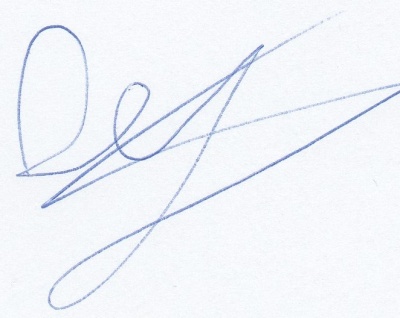 Sponsorpakketten Jeugdvoetbaldagen HorstGouden sponsor (vanaf € 200,-):Vermelding op de websiteVermelding op banner (+++)Uitnodigen tijdens de week zelf (woensdagmiddag, of als ’t niet kan een andere dag)Vermelding op banner bij WittenhorstUitgelicht op website/Facebook (tekst, mag zelf aangeleverd worden en/of een telefonische afspraak gemaakt worden)Vermelding op poster en flyerVermelding tijdens opening en afsluitingZilveren sponsor (vanaf € 100,-):Vermelding op de websiteVermelding op banner (++)Uitnodigen tijdens de week zelf (woensdagmiddag, of als ’t niet kan een andere dag)Vermelding op banner bij WittenhorstUitgelicht op website/Facebook (tekst, mag zelf aangeleverd worden en/of een telefonische afspraak gemaakt worden)Vermelding tijdens demonstratie
Bronzen sponsor (minder dan € 100,-):Vermelding op de websiteVermelding op banner (+)Uitnodigen tijdens de week zelf (woensdagmiddag, of als ’t niet kan een andere dag)Type sponsorVermelding websiteVermelding sponsorbannerUitnodiging tijdens weekVermelding banner WittenhorstBedrijfsstukje op Facebook/websiteVermelding op poster/flyerVermelding tijdens opening/afsluitingVermelding tijdens demoGouden sponsor✓✓✓✓✓✓✓✓Zilveren sponsor✓✓✓✓✓XX✓Bronzen sponsor✓✓✓XXXXX